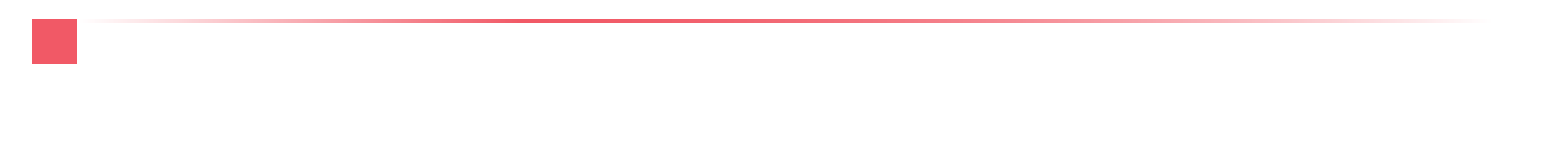 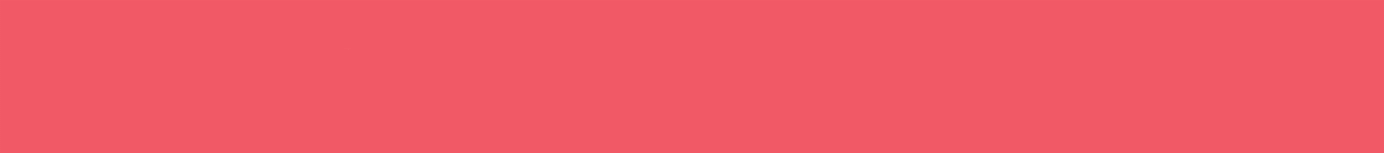 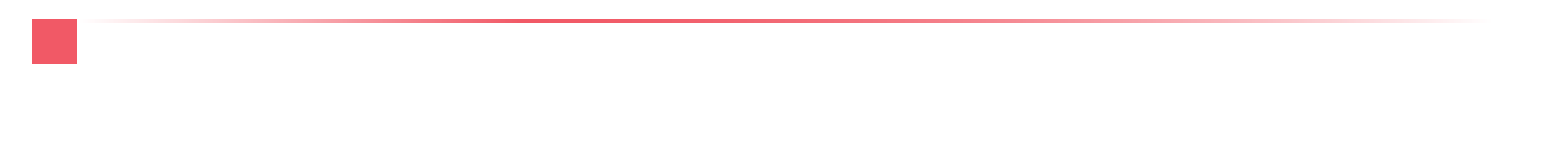   Read the sentences. Circle  the correct words.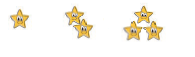   Pročitaj rečenice. Zaokruži  točne riječi.1 Bob is healthy / sick. 
   On je zdrav / bolestan.2 He has got the flu.
   Ima gripu.3 He has to see a doctor / teacher.
   Mora posjetiti doktora / učitelja.   a) Read the sentences to your teacher. Point to the pictures and say 
      what they mean.      Pročitaj rečenice učiteljici. Pokaži slike i reci što znače. b) Match the sentences. Exercise 1 a) can help you.     Poveži rečenice. Zadatak 1. a) ti može pomoći.   c) Translate the sentences into English.       Prevedi rečenice na engleski jezik.a) Read the sentences. Translate the missing parts into Croatian.    Pročitaj rečenice. Prevedi dijelove koji nedostaju na hrvatski jezik. 
The children are not well. They can’t go to school.Djeca nisu dobro. Ne mogu ići u školu.Zoe has a bad cough and fever.Zoe mnogo ________________________ i ima ________________________.Thierry has a toothache.Thierryja boli zub.Aaron has a headache and a runny nose.Aron ima _______________________________________________________.Ben has a sore throat.Bena __________________________________________________________.b) Read the text again. Write the children’s names under their pictures.    Ponovno pročitaj tekst. Napiši imena djece ispod njihovih slika.c) Make questions about the children. Pay attention to the answers.     Postavi pitanja o djeci. Obrati pažnju na odgovore.
1 Who has _____________________________________?           Aaron.2 Who has a ________________ and ________________?          Zoe.3 Who _________________________________________?          Ben.4 Who _________________________________________?          Thierry.        What do you do when you are ill? Complete the sentences with the words
      from the box.      Što radiš kad si bolestan / bolesna? Dopuni rečenice riječima iz kućice.             doctor        medicine       vitamin C        tea           bed       dentistb) Match the sentences from the Exercise 4 a) with the pictures. Say what they
    mean in English.    Poveži rečenice iz zadatka 4. a) sa slikama. Kaži što one znače na engleskom jeziku.GIVING ADVICEDAVANJE SAVJETA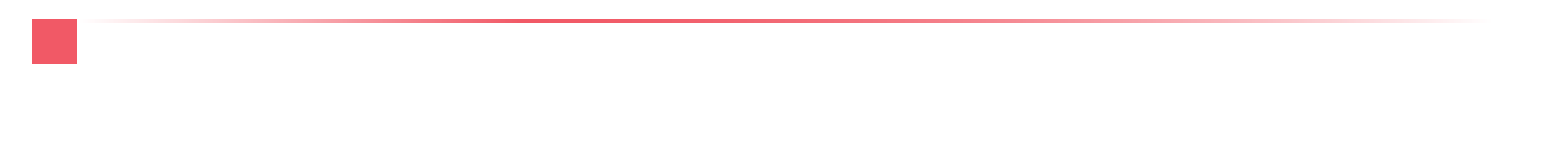 a) Read the sentences. Circle   should or shouldn’t.   Pročitaj rečenice. Zaokruži  should (trebao bi) ili shouldn’t (ne bi trebao). Bob has the flu. What should he do?
Bob ima gripu. Što bi trebao raditi?1 He should / shouldn’t drink a lot of tea.
   Trebao bi / ne bi trebao piti mnogo čaja.2 He should / shouldn’t go out.
   Trebao bi / ne bi trebao ići vani.3 He should / shouldn’t stay in bed.
   Trebao bi / ne bi trebao ostati u krevetu.4 He should / shouldn’t play with other children.
   Trebao bi se / ne bi se trebao igrati s drugom djecom.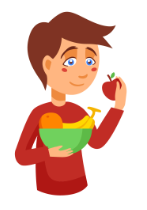 5 He should / shouldn’t do sport.
   Trebao bi se / ne bi se trebao baviti sportom.6 He should / shouldn’t take an aspirin.
   Trebao bi / ne bi trebao popiti aspirin.7 He should / shouldn’t eat fresh fruit.
   Trebao bi / ne bi trebao jesti svježe voće.
b) What should or shouldn’t you do when you have a cold? Exercises 4 and 5 
    can help you. Report to your teacher.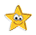 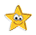   Što bi ti trebao / trebala ili ne bi trebao / trebala raditi kad si prehlađen / prehlađena?  
  Zadatci 4. i 5. mogu ti pomoći. Reci učiteljici.1 I should __________________________________________________.2 I shouldn’t ________________________________________________.1 I have a cold.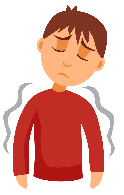 Prehlađen sam.2 I have a fever.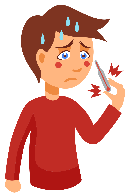 Imam groznicu.3 I have a runny nose.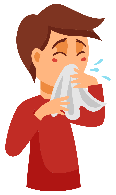 Curi mi nos.4 I have a headache.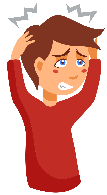 Boli me glava.5 I have a sore throat.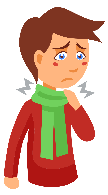 Boli me grlo.6 I have a cough.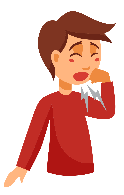 Kašljem.1 I have a fever.Prehlađen sam.2 I have a runny nose.Boli me grlo.3 I have a headache.Kašljem.4 I have a cold.   Boli me glava.5 I have a cough.Curi mi nos.6 I have the flu.Imam groznicu.7 I have a sore throat.Imam gripu.1 Curi mi nos.__________________________________2 Boli me grlo.__________________________________3 Kašljem.__________________________________4 Boli me glava.__________________________________5 Imam gripu.__________________________________6 Prehlađen sam.__________________________________7 Imam groznicu.__________________________________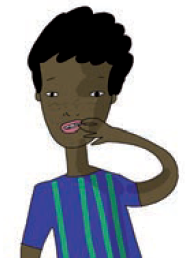 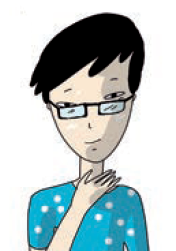 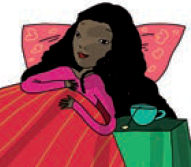 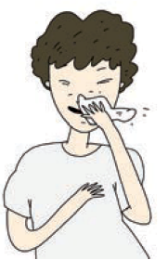 ____________________________________________________1 I take some _______________.
   Popijem lijek.4 I go to see a _______________.
   Idem kod zubara.2 I drink _______________.
   Pijem čaj.5 I take _______________.
   Popijem vitamin C.3 I go to see a _______________.
   Idem kod liječnika.6 I stay in _______________.
   Ostanem u krevetu.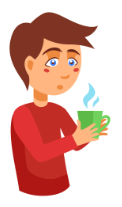 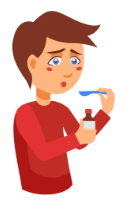 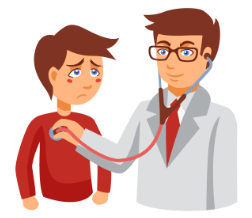 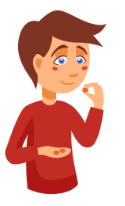 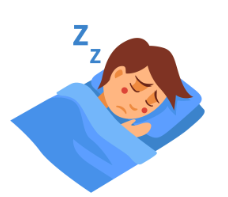 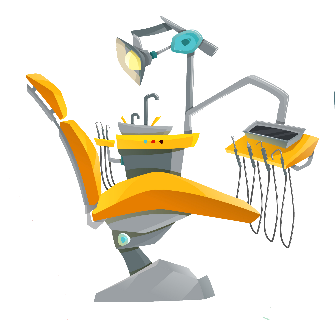 You should see a doctor.Ti bi trebao / trebala ići k liječniku.You shouldn’t go to school.Ne bi trebao / trebala ići u školu.